令和4年度企業技術研修「硬さ試験基礎セミナー」開催案内大分県産業科学技術センター大分県産業科学技術センターでは、(公財)JKA(競輪)の補助により「薄膜硬度計」を今年度更新しました。本装置は、製品・材料表面の微小領域の硬さを測定することができる試験機で、微小領域の硬さ評価に一般的に用いられているマイクロビッカース硬さだけでなく、極めて薄い表面処理層等の評価に有効なヌープ硬さも測定可能となっています。　 本セミナーでは、マイクロビッカース硬さ、ヌープ硬さだけでなく、硬さ試験全般についてメーカーの講師の方より講義を行っていただきます。また、導入した薄膜硬度計((株)ミツトヨ製マイクロビッカース硬さ試験機HM-220 Bシステム)の実機を用いた実演も行います。硬さ試験について基本から学びたい方から、実演による本装置の有用性を体感してみたい方まで、多くの皆様のご参加をお待ちしております。◆日時：令和5年3月10日(金) 13:30～16:00 (受付開始13:00)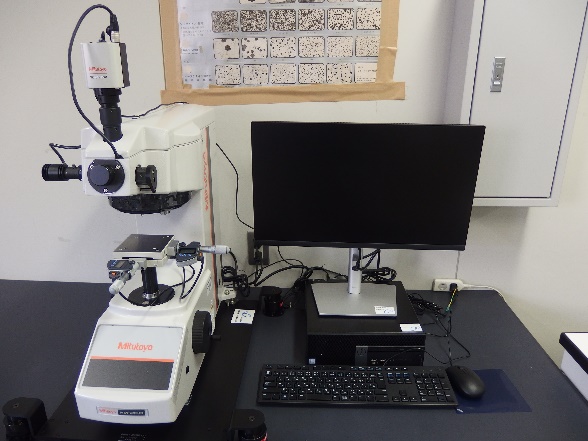 ◆場所：大分県産業科学技術センター　第1研修室　　　 　※コロナウイルス感染防止のため、検温、手指消毒にご協力いただきますとともにマスク着用でご参加下さい。◆内容：①硬さ試験の基礎(約90分)②実演(約40分)◆講師：(株)ミツトヨ　　横山　秀樹　氏◆定員：10名※お申込多数の場合は、一社当たりの人数の調整をお願いする場合がございます。◆受講料：無料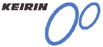 ◆申込期限：令和5年3月6日(月)17:00 必着　◆申込方法：下記の受講申込書に必要事項をご記入の上、FAXまたはメールにてお申込下さい。◆申込(問合せ)先：大分県産業科学技術センター　金属担当　真有康孝(マアリヤスタカ)　宛TEL：097-596-7111(内線330)　FAX：097-596-7110 　E-mail：y-maari@oita-ri.jp  　　 ＜必要事項をご記入の上、このままFAX送信して下さい。＞FAX：097-596-7110　大分県産業科学技術センター　金属担当　真有康孝　宛硬さ試験基礎セミナー　受講申込書◇企業名：　　　　　　　　　　　　　　　　　　　　　　　　　　◇参加者：※本案内を受け取られた方は、お手数ですがご担当者・関係部署までご回覧下さいますようお願い申し上げます。No.氏名部署・職名連絡先(電話番号)今後メールによるセミナーや研修などの案内を希望される場合はご記入下さい。1E-mail :2E-mail：3E-mail：